FULL FART 2018          Aktivitetsveke 25. – 29. juni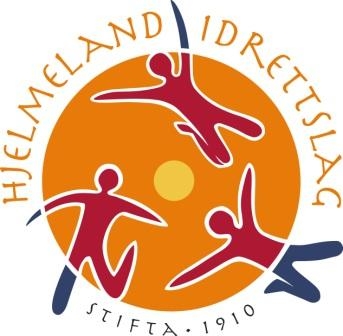 Hei! Har du lyst til å starta sommarferien med noko skikkelig kjekt? «Full Fart 2018» nærmar seg, og me vil veldig gjerne at DU skal vere med.Dette er ei veke for deg som går i 3. – 7. klasse, der supre leiarar sett opp eit fullt program med fleire spenstige dagar. Tidlegare har me og hatt kanopadling, fjelltur, «meisternes meister», innebandyturnering osb. Me kjem til å ha kjekke aktivitetar og konkurransar med premiar.Gruppeinndeling skjer etter alder. I år, som i fjor, vil me gjerne få med oss 6. og 7.klassingane på ein koselig overnattingstur i telt. Gje lyd om dette kan vere interessant, når du melder deg på.Fem dagar med ulike aktivitetar, frå 09.00 til 15.00. Føregår på Hjelmeland og Fister.Det vil bli servert god og sunn lunsj og frukt kvar dag!Alle får eiga drikkeflaske og t-skjorte. Pris: 1000,-Vil du vera med?Vis informasjonen til dine føresette og send påmelding til Sunniva Ur Fjørtoft på mail; Sunniva98@hotmail.no eller tlf. 40615336 før fredag 1.juni. Skriv fullt namn, klasse, str. på t-skjorte og kontaktinformasjon til føresette. I tillegg set me pris på å få beskjed om det skulle vera nokon med allergiar eller andre behov. Elles er det berre å ta kontakt dersom du lurer på noko  Me gler oss til å treffa nye og kjente fjes igjen!		